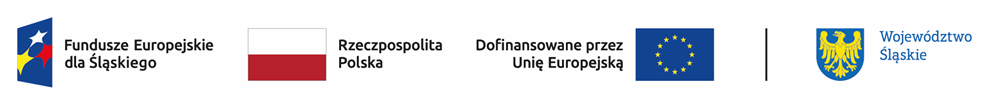 Lista wniosków skierowanych do etapu negocjacji w ramach naboru nr FESL.10.25-IZ.01-025/23 – grupa 2 Działanie 10.25 Rozwój kształcenia wyższego zgodnie z potrzebami zielonej gospodarki Lp.Numer w LSITytuł projektuWnioskodawcaAdres Wnioskodawcy1FESL.10.25-IZ.01-05FF/23Rozwój potencjału Akademii HumanitasAKADEMIA HUMANITASul. Jana Kilińskiego 43; 41-200 Sosnowiec2FESL.10.25-IZ.01-05G1/23EduLider – wsparcie działań Akademii WSB na rzecz studentów, uczniów i przedsiębiorstw zgodnie z potrzebami zielonej i cyfrowej gospodarkiAKADEMIA WSBul. Cieplaka 1C; 41-300 Dąbrowa Górnicza3FESL.10.25-IZ.01-05FD/23PŚ w erze zielonej i cyfrowej gospodarki - studenci, absolwenci i uczniowie na ścieżce edukacyjno-zawodowej.POLITECHNIKA ŚLĄSKAul. Akademicka 2A; 44-100 Gliwice4FESL.10.25-IZ.01-05FB/23Wsparcie transformacji regionu poprzez wzmocnienie potencjału Szkoły Doktorskiej Śląskiego Uniwersytetu Medycznego w KatowicachŚLĄSKI UNIWERSYTET MEDYCZNYul. Księcia Józefa Poniatowskiego 15; 40-055 Katowice